2022 SSIR Queen Contest Schedule of EventsJUDGES AND CONTESTANTS MEET & GREET: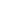 Contestants and judges will get a chance to meet and mingle in a casual setting. No pressure, just enjoy yourself! This is not judged but do remember that it will be the first impression the judges get of you regardless of being judged. Attire: Western attire of your choosing, state/province crown (if applicable), state sash & back number.Note: Contestants will receive an SSIR button, sash & packet at this time. A $25.00 deposit is required to receive your sash and button. If you choose to keep these items after the contest, Please let your queen coordinator know and your deposit will go towards purchasing these items. Draw results will also be included in your packet.REIGNING QUEEN SOCIAL: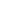 Contestants will have a chance to meet each other and have a relaxing time hosted by our reigning queen – Miss Katie Brackett. The place is still being determined at this time. Attire: Casual attire but modest. Shorts must be longer than fingertips, no spaghetti straps, modest swimsuits (if needed). School appropriate. 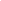 QUEEN INTRODUCTIONS/ORIENTATION:Contestants will officially introduce themselves to the judges. Judging starts NOW! Be prepared to introduce yourself and tell the judges something interesting about yourself, your state, or whatever you want the judges to remember you with. Attire: Horsemanship attire (See next event)HORSEMANSHIP: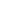 Competitors will have received the horsemanship pattern and should know it prior to competition. The reigning queen will demonstrate the pattern. The arena will be raked prior to competition. Contestants will not be released until all competitors have completed their  pattern. Please be supportive of all competitors.Attire: PLAIN white, long sleeved western shirt, denim jeans, hat, sash, back number. Hair should be pulled back neatly. Split reins on horse. Spurs are permitted but the judges will pay special attention to how/if they are used.PERSONAL INTERVIEW & TEST: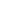 Contestants will take their test while other contestants are called into their personal interview according to the draw order. Upon completion of the test, you will sign all the thank you notes for our sponsors and judges. Upon completion of all above, contestants will be released. Attire: Same as spectator meet & greetNote: No talking until you are released and are out of the building. 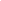 MANDATORY CONTESTANTS MEETING:You will introduce yourselves to all contestants and schedule a meeting with your state to go over anything you’d like them to know (parade, decorations, schedules, BBQ’s, etc)Attire: Western attire with sash, state crown, back number. 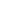 GRAND ENTRY FIRST RODEO PERFORMANCE:Contestants will lead their state in each day’s grand entry. Make sure that your state contestants know that they will be disqualified if they pass you. You set the pace. Safety is priority. We have had some nasty wrecks in the past and do not want to see it happen again. Attire: Western attire with sash, state crown, back number. 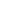 SPECTATOR MEET & GREETWestern attire - same outfit you are wearing for the grand entry. 😊SECOND RODEO PERFORMANCE: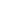 Contestants will lead their state in each day’s grand entry. Make sure that your state contestants know that they will be disqualified if they pass you. You set the pace. Safety is priority. We have had some nasty wrecks in the past and do not want to see it happen again. Attire: Western attire with sash, state crown, back number. 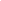 MODELING/PREPARED SPEECH/IMPROMPTU SPEECH/FASHION FORWARD MODELING:Contestants will model, give their two minute prepared speech and impromptu speeches at this time in the draw order given in the contestant packet. These are the last judged contests. Girls will be given an opportunity to showcase their state by modeling an outfit of their design that highlights their state. Attire: Leather dresses are NOT required! It is a personal preference but remember that the judges may or may not have a personal opinion about this as well. THIRD RODEO PERFORMANCE: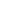 Contestants will lead their state in each day’s grand entry. Make sure that your state contestants know that they will be disqualified if they pass you. You set the pace. Safety is priority. We have had some nasty wrecks in the past and do not want to see it happen again. Attire: Western attire with sash, state crown, back number. 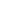 4TH OF JULY PARADE:You are responsible for getting your state/province prepared for their parade float. Flatbed trailers will be made available to teams but are on a first come/first serve basis. Make sure they understand that if they throw any type of water at you or any royalty or coordinators, they will be disqualified. You will be riding your horse towards the front of the parade. Decorate accordingly.  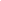 THIRD RODEO PERFORMANCE:Contestants will lead their state in each day’s grand entry. Make sure that your state contestants know that they will be disqualified if they pass you. You set the pace. Safety is priority. We have had some nasty wrecks in the past and do not want to see it happen again. Attire: Western attire with sash, state crown, back number. 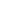 RETIRING QUEEN FAREWELL RIDE:The reigning queen will give her farewell speech and ride directly following the grand entry. Please be there on horseback to support her. 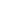 MEET & GREET:Same as previous meet & greet.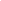 QUEEN CROWNING CEREMONY:The 2022/23 queen will be crowned and prizes will be awarded in all categories. Attire: Coordinating outfitADDITIONAL NOTES:Contestants will lead their state in each night’s grand entry. Make sure that your state contestants know that they will be disqualified if they pass you. You set the pace. Safety is priority. We have had some nasty wrecks in the past and do not want to see it happen again. Themes:July 2nd:	State Pride/Colors NightJuly 3rd: 	Super Hero Night/Official SSIR Shirt NightJuly 4th: 	Red, White & Blue NightJuly 5th:	Aloha Night/Presentation of the new QueenJuly 6th:	Pink Night, Fight for the CureJuly 7th:	Silver & Blue DayNew queen should be prepared to stay for the awards ceremony at 2:00pm on Thursday July 7th to help hand out awards. All contestants may be asked to help with first round awards on July 4th as well.If you have any questions, conflicts or concerns, please contact Julie at 435-879-1285. Text is usually best. 